Department of Revenue 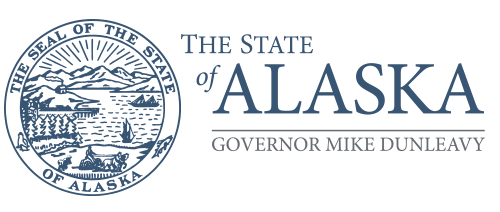 TREASURY DIVISIONCash ManagementPO Box 110406Juneau, Alaska 99811-0406Main: 907.465.2360Fax: 907.465.4397Domestic Wire Request Form(Please see AAM 38.235 for more information)Certifying Officer:I certify that the facts herein or on supporting documents are correct, that these documents constitute legal charges against funds and appropriations cited, that sufficient funds are encumbered to pay these obligations or that there are sufficient funds unencumbered balances in the appropriations cited to cover these obligations. I am aware that certifying false, inaccurate, or misleading documents constitutes an unsworn falsification punishable under AS 11.56.210.To: Cash ManagerTo: Cash ManagerTo: Cash ManagerTo: Cash ManagerTo: Cash ManagerTo: Cash ManagerTo: Cash ManagerTo: Cash ManagerTo: Cash ManagerDate of Request:Requestor’s Name, Title, Department, Division:Requestor’s Name, Title, Department, Division:Requestor’s Name, Title, Department, Division:Requestor’s Name, Title, Department, Division:Requestor’s Name, Title, Department, Division:Requestor’s Name, Title, Department, Division:Requestor’s Name, Title, Department, Division:Requestor’s Name, Title, Department, Division:Phone:Phone:Phone:Fax:Email:Email:Payment amount: Payment amount: Payment amount: Payment amount: Payment amount: Destination Bank name:Destination Bank name:Destination Bank name:Destination Bank name:Destination Bank name:Destination Bank name:ABA transit routing NumberABA transit routing NumberABA transit routing NumberABA transit routing NumberABA transit routing NumberABA transit routing NumberBeneficiary Account Number:Beneficiary Account Number:Beneficiary Account Number:Beneficiary Account Number:Beneficiary Account Number:Beneficiary Account Number:Beneficiary Account Number:Beneficiary Account Name:Beneficiary Account Name:Beneficiary Account Name:Beneficiary Account Name:Beneficiary Account Name:Beneficiary Account Name:Beneficiary Account Name:Reference:Reference:Reference:Reference:Certifying Officer Signature:Certifying Officer Signature:Certifying Officer Signature:Certifying Officer Signature:Date:Printed name:Printed name:Cash Manager’s Acceptance of Disbursement Request:Cash Manager’s Acceptance of Disbursement Request:Cash Manager’s Acceptance of Disbursement Request:Cash Manager’s Acceptance of Disbursement Request:Cash Manager’s Acceptance of Disbursement Request:Cash Manager:Cash Manager:Cash Manager:Date:Treasury Use OnlyTreasury Use OnlyTreasury Use OnlyTreasury Use OnlyTreasury Use OnlyDate Paid:Amount Paid: $Amount Paid: $Amount Paid: $